GUÍA DE HISTORIA¿Qué necesito saber?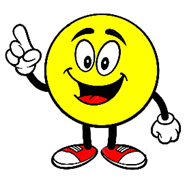 Entonces: Identificamos cuando: traemos a la memoria imágenes y experiencias, definiciones o conceptos previamente aprendidos que se relacionan con la situación presentada Recordemos Las zonas climáticas de la TierraNuestro planeta tierra posee distintas zonas climáticas, según la posición geográfica en la que se encuentre una región, sabemos que el sol calienta con distinta intensidad la superficie de la tierra, produciéndose diferencias importantes de temperatura, precipitaciones y viento en las diferentes zonas del planeta, a las que llamamos “zonas climáticas”. Estas zonas provocan la generación de diversos paisajes, entre los que encontramos en la zona cálida el paisaje de selva y el de sabana, alrededor de los trópicos el paisaje de desierto y de estepa, en la zona templada el paisaje mediterráneo y el templado lluvioso y en la zona fría el paisaje polar. El paisaje de montaña está presente en cualquier zona climática, por lo que se dice que es azonal.Observa la imagen, para que entiendas mejor que de acuerdo a la forma de como los rayos del sol impactan la Tierra, se producen las diferentes zonas climáticas y a su vez diversos tipos de paisajes 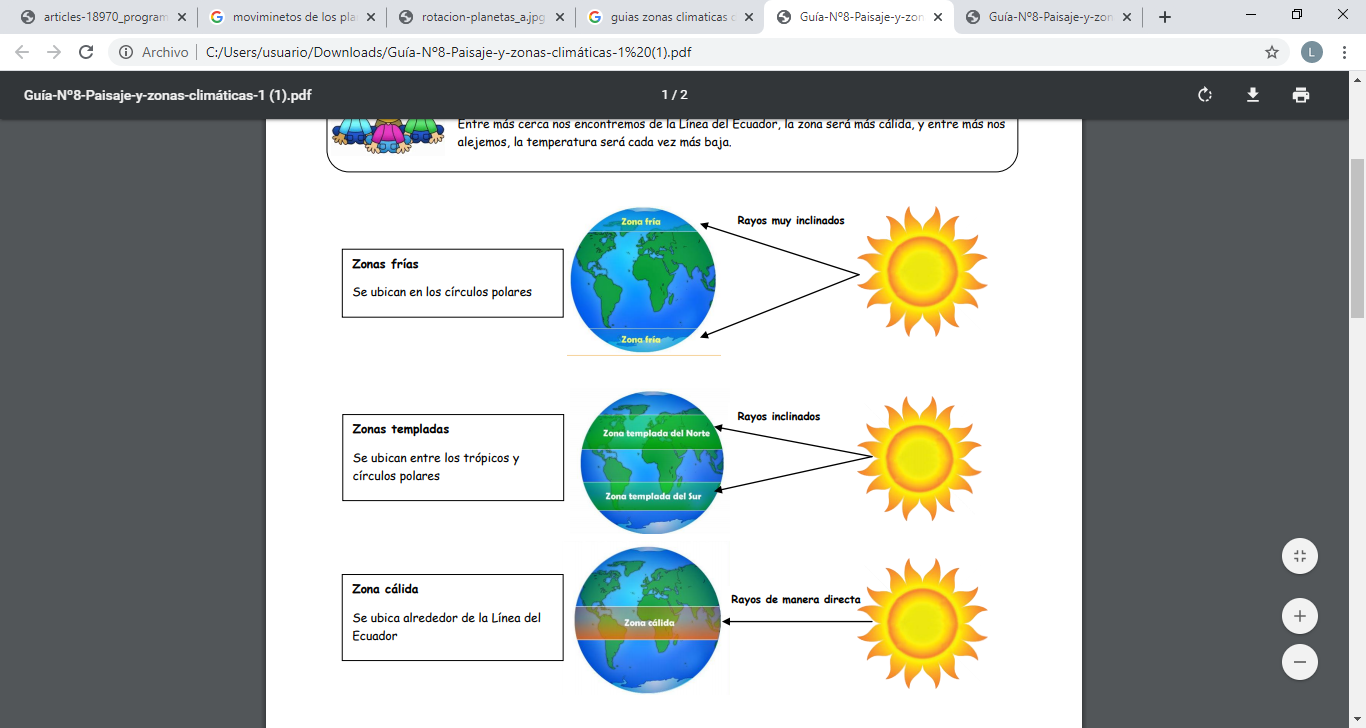 Observa con atención los paisajes y a que zona climática pertenecen junto con sus características. 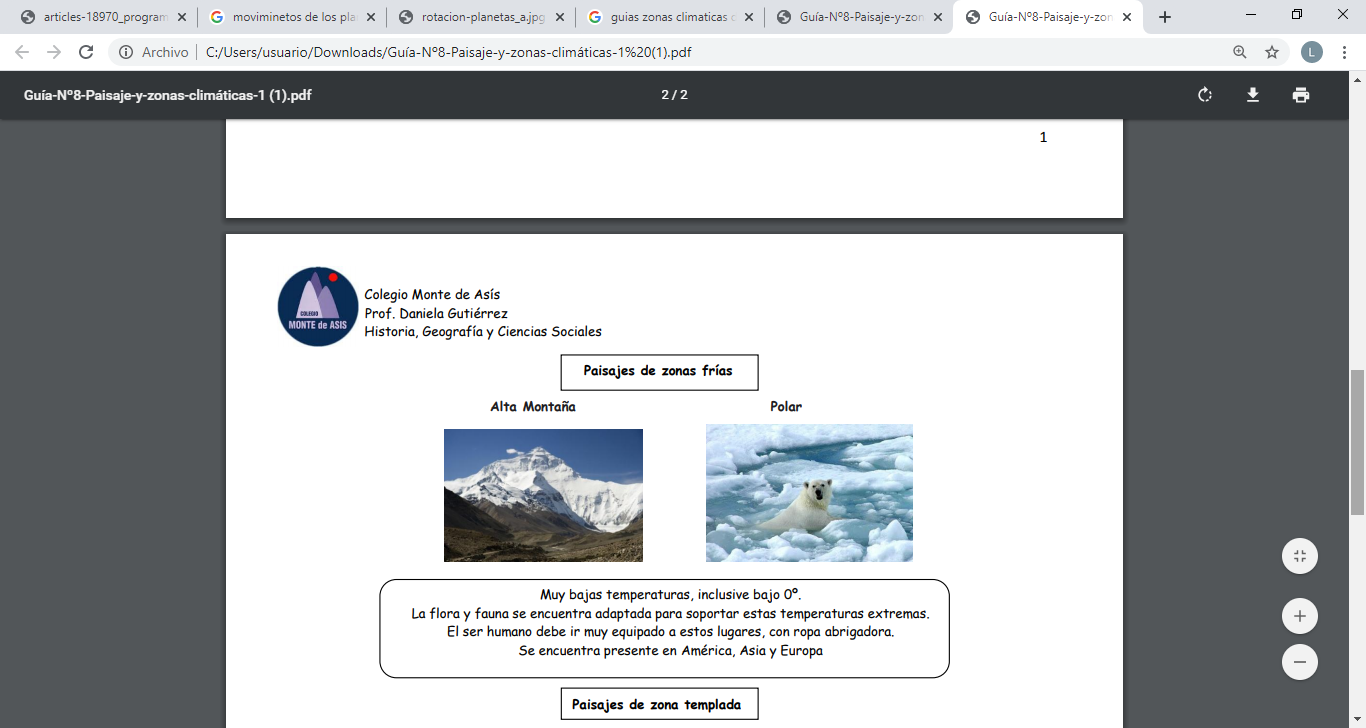 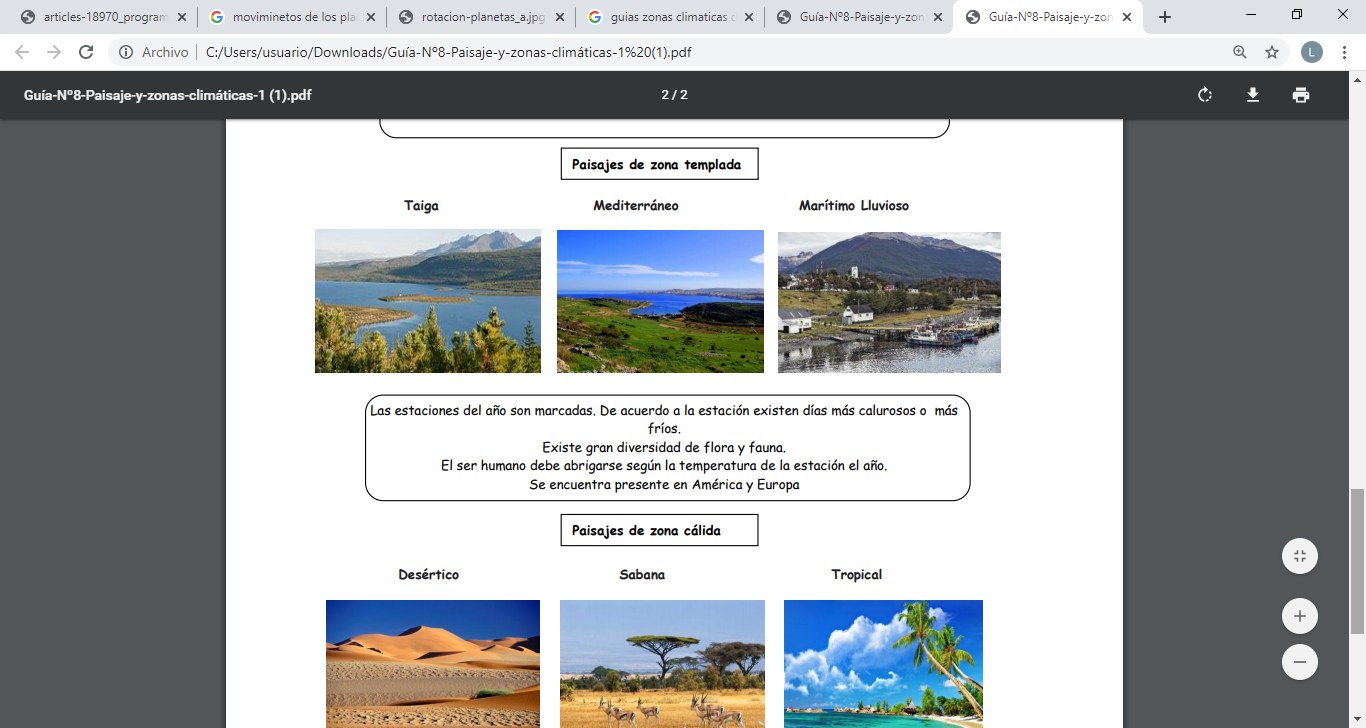 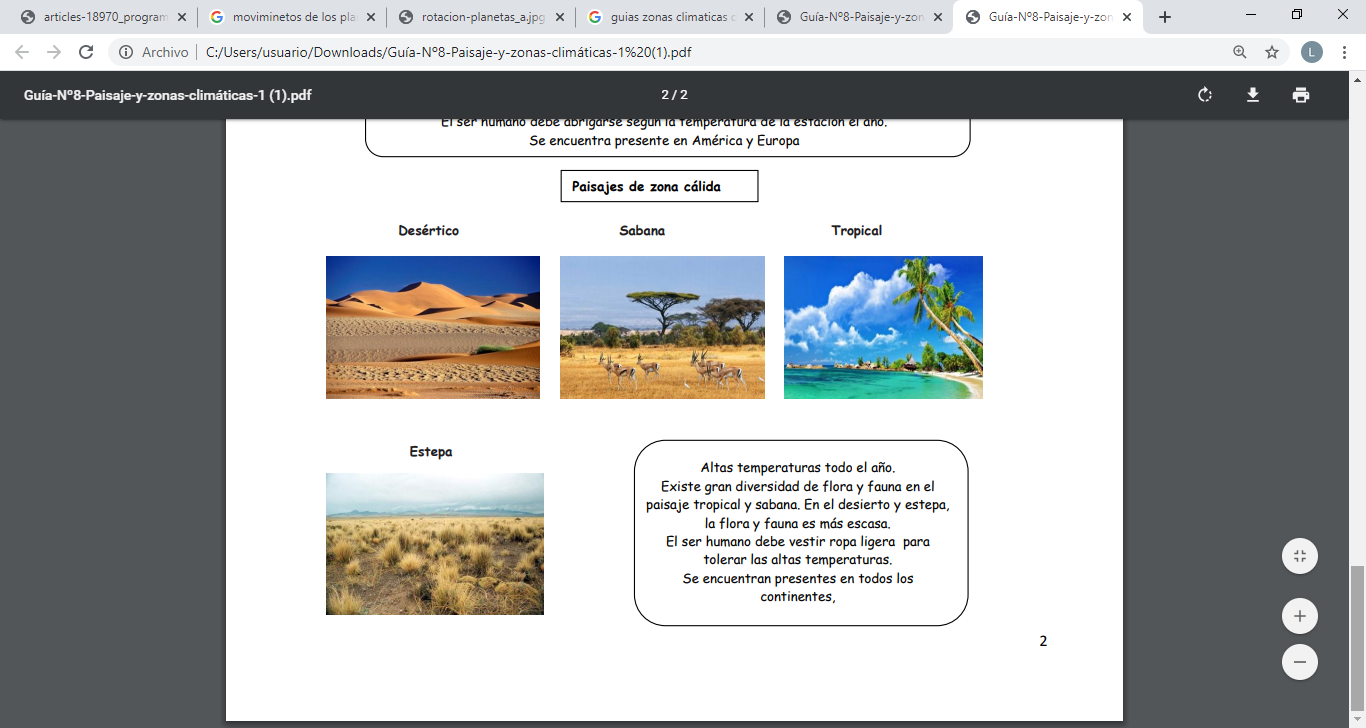 I.- ACTIVIDAD Lee y observa con atención, y luego une con una línea el tipo de paisaje con la zona que se ubica según corresponda guíate por el ejemplo y la información entregada en la guía. II.- Actividad:  Dibuja un paisaje que se encuentre en la zona climática señalada.III.- 	 Actividad: Te invito a un desafío, para realizarlo tienes que agilizar tu memoria y concentrarte, y así podrás descubrir las 15 palabras que están ocultas en la sopa de letras te dejo una pista con la palabra que yo encontré ahora tu a trabajar.  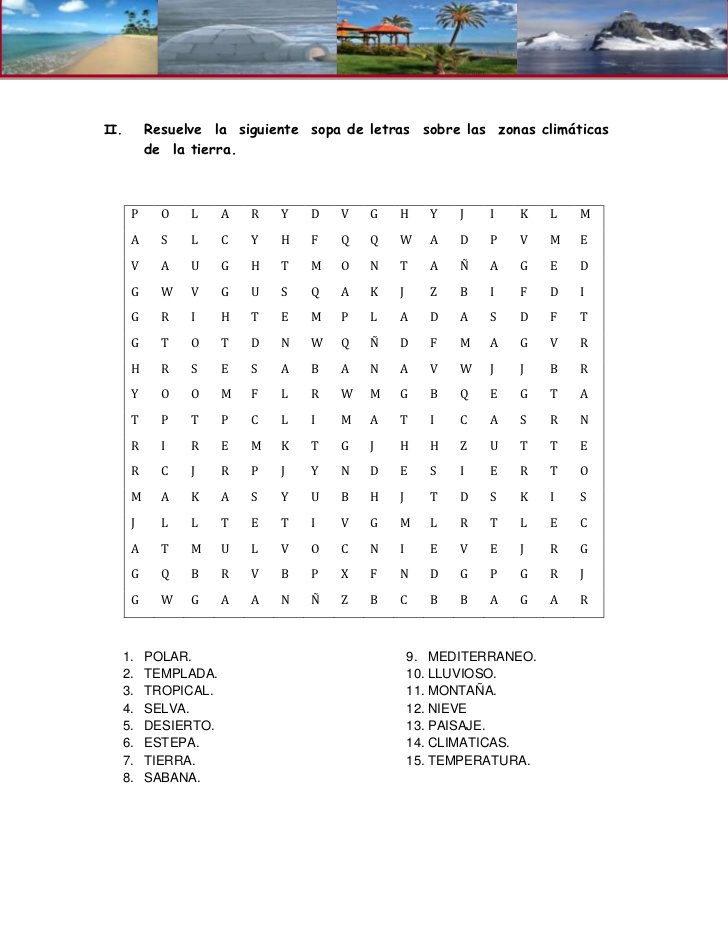 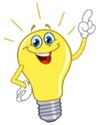 1.- ¿Por qué los paisajes varían según la zona climática donde se encuentran? ______________________________________________________________________________________________________________________________________________2.- ¿Para qué me sirve identificar?______________________________________________________________________________________________________________________________________________Para reflexionar 3.- ¿Qué pasaría con los paisajes si la Tierra no tuviera las diferentes zonas climáticas?______________________________________________________________________________________________________________________________________________No olvides enviar fotos de las actividades al whatsApp del curso del cuadro en que describiste los paisajes de nuestra localidad 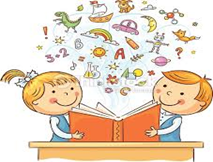 Autoevaluación o Reflexión personal sobre la actividad:1.- ¿Qué fue lo más difícil de este trabajo? ¿Por qué?_____________________________________________________________________________________________________________________________________________________________________________________________________________________Nombre:Curso: 3°A   Fecha: semana N° 9¿QUÉ APRENDEREMOS?¿QUÉ APRENDEREMOS?¿QUÉ APRENDEREMOS?Objetivo (s): OA 8 Identificar y ubicar en mapas las principales zonas climáticas del mundo, y dar ejemplos de distintos paisajes que pueden encontrarse en estas zonas y de cómo las personas han elaborado diferentes estrategias para habitarlos.Objetivo (s): OA 8 Identificar y ubicar en mapas las principales zonas climáticas del mundo, y dar ejemplos de distintos paisajes que pueden encontrarse en estas zonas y de cómo las personas han elaborado diferentes estrategias para habitarlos.Objetivo (s): OA 8 Identificar y ubicar en mapas las principales zonas climáticas del mundo, y dar ejemplos de distintos paisajes que pueden encontrarse en estas zonas y de cómo las personas han elaborado diferentes estrategias para habitarlos.Contenidos:  Zonas climáticas paisajes de la Tierra Contenidos:  Zonas climáticas paisajes de la Tierra Contenidos:  Zonas climáticas paisajes de la Tierra Objetivo de la semana: Identificar la zona climática en que se ubican distintos tipos paisajes, a partir de sus características., mediante guía de trabajo Objetivo de la semana: Identificar la zona climática en que se ubican distintos tipos paisajes, a partir de sus características., mediante guía de trabajo Objetivo de la semana: Identificar la zona climática en que se ubican distintos tipos paisajes, a partir de sus características., mediante guía de trabajo Habilidad: identificar  Habilidad: identificar  Habilidad: identificar  Zona cálidaZona templadaZona fría